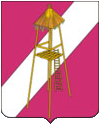 СОВЕТ СЕРГИЕВСКОГО СЕЛЬСКОГО ПОСЕЛЕНИЯКОРЕНОВСКОГО РАЙОНАРЕШЕНИЕ24 января 2017 года                                                                                       № 157ст.СергиевскаяО награждении медалью «За доблестный труд» В соответствии с п.п. 2.6., 2.7. решения Совета Сергиевского сельского поселения Кореновского района от 18 августа 2014 года № 299 «Об утверждении Положения о наградах и поощрениях Сергиевского сельского поселения», решением Совета Сергиевского сельского поселения Кореновского района от 18 августа 2014 года № 301 «Об утверждении положения о медали Сергиевского сельского поселения Кореновского района «За доблестный труд», Совет Сергиевского сельского поселения  р е ш и л:1. Наградить медалью Сергиевского сельского поселения Кореновского района «За доблестный труд» 3 степени: Бондаренко Галину Николаевну – бывшего сотрудника дошкольного учреждения детского сада «Солнышко».2. Настоящее решение вступает в силу со дня подписания.Глава Сергиевского сельского поселенияКореновского района                                                                             С.А. Басеев